CAPACITACIONESEN MATERIA DE ACCESO A LA INFORMACIÓN PÚBLICA Y HÁBEAS DATA-2024-Las actividades de actualización en materia de información pública que se imparten al personal de SENABED, se realizan de manera constante, tomando las medidas de bio-seguridad necesarias para prevenir el Covid-19.Capacitaciones de Acceso a la Información Pública y Hábeas DataObjeto: Se capacita al personal de la Secretaría para que pueda realizar su trabajo con mayor eficiencia en la entrega de información pública solicitada a SENABED, con el fin de dar cumplimiento a las diferentes solicitudes de información pública de la manera más inmediata posible, en aras del dar fiel cumplimiento a la Ley de Acceso a la Información Pública.  Se promueve el trabajo en equipo con el objeto de: aclarar dudas, ayudar en las necesidades individuales de las diferentes Unidades y Direcciones para mejorar las habilidades de cada empleado y optimizar o mejorar el desempeño laboral.  Método a utilizar: Se realizan actividades de actualización de manera presencial, a través de medios electrónicos y de manera hibrida. Asimismo, se prepara material didáctico para que el público objetivo pueda consultar en cualquier tiempo la información proporcionada. Temas a desarrollar:Acceso a la información pública, como un derecho humano.Nociones básicas de acceso a la información pública y hábeas data.Procedimiento de solicitudes de información pública.Excepciones del acceso a la información pública.Sanciones y delitos en materia de información pública.Rol de los enlaces de información pública.Informe de Pertenencia Sociolingüística. Nociones básicas de la apertura de información en datos abiertos.Entre otros.Capacitaciones impartidas en el año 2024ENERO 2024“ROL DE LOS ENLACES DE INFORMACIÓN PÚBLICA”Persona encargada que impartió la capacitación: Licenciada Jésica Lissié Salguero Gudiel, Jefe de la Sección de Acceso a la Información Pública.Fecha que se impartió: 16-01-2024.Lugar y horario utilizado: Sala de Reuniones del nivel 9, en horario de 9:30 a 11:00.Público objetivo: Enlaces de información pública, nuevas designaciones 2024. 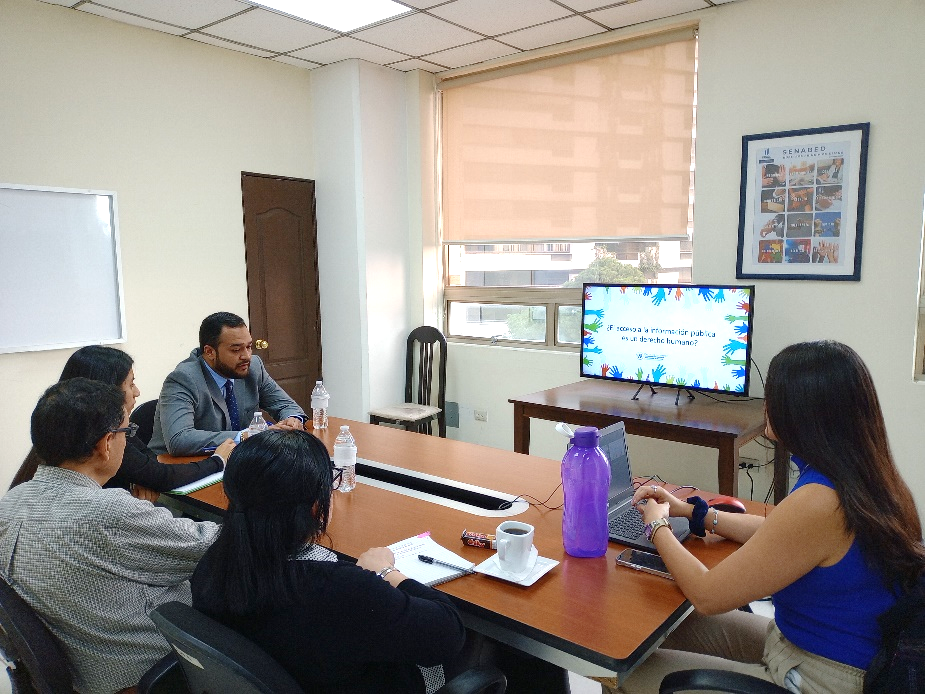 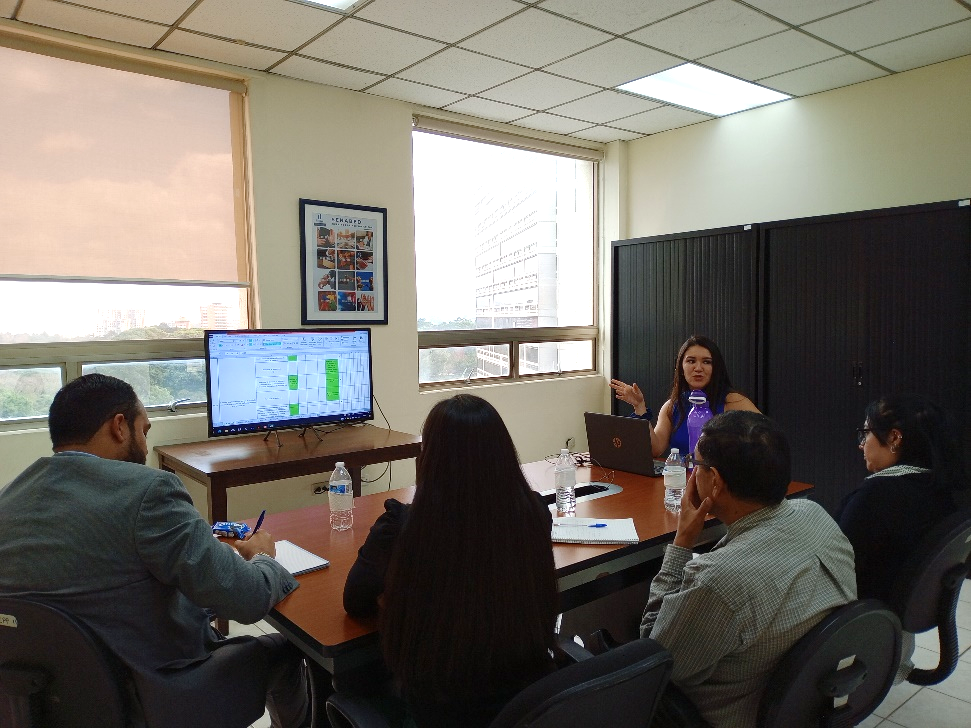 Capacitación “ROL DE LOS ENLACES DE INFORMACIÓN PÚBLICA”.Persona encargada que impartió la capacitación: Licenciada Jésica Lissié Salguero Gudiel, Jefe de la Sección de Acceso a la Información Pública.Fecha que se impartió: 23-01-2024.Lugar y horario utilizado: Oficinas Centrales de la SENABED, Oficina SAIP, Lobby, en horario de 9:00 a 11:00.Público objetivo: Enlace titular de información pública DAB, nueva designación 2024. 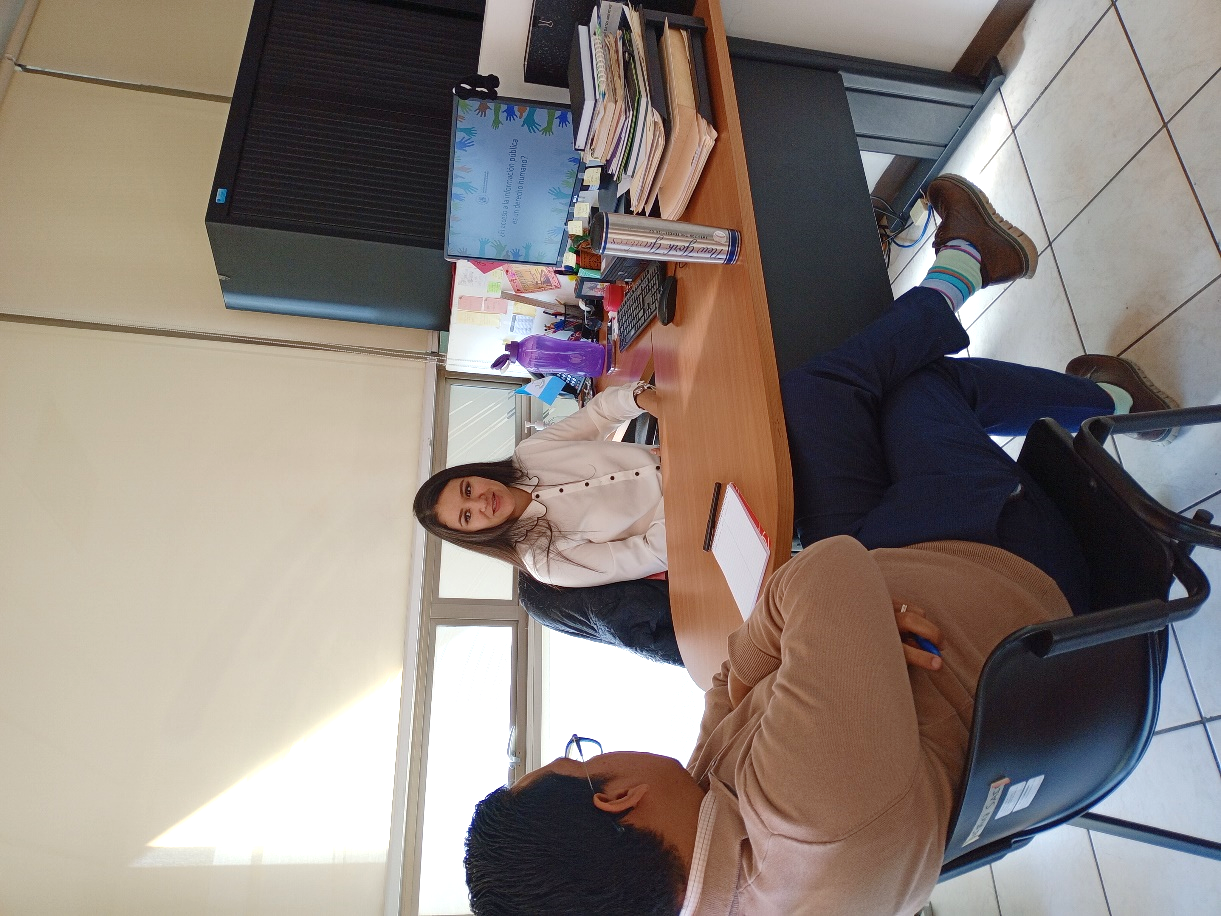 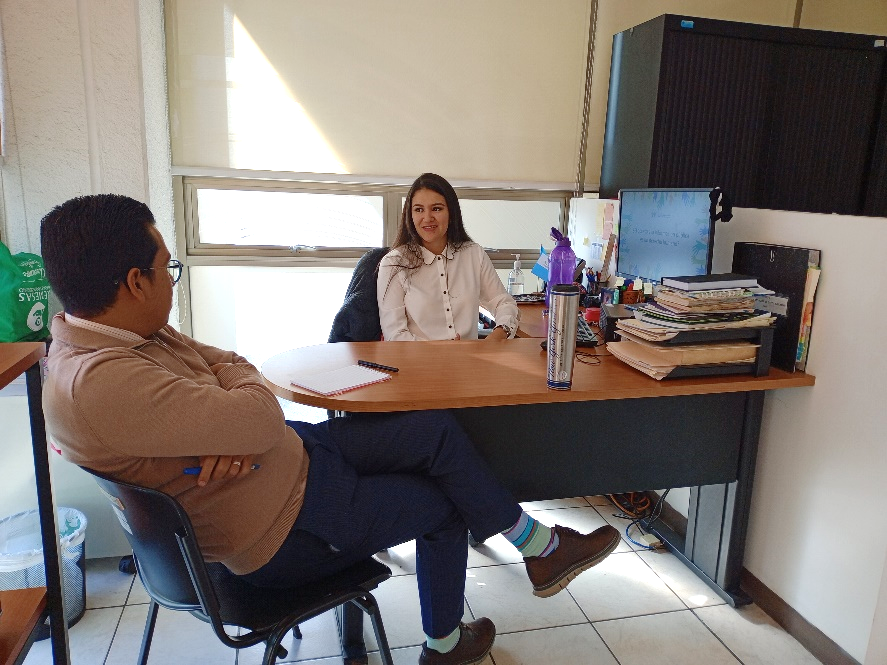 FEBRERO 20242.1 CAPACITACIÓN “LINEAMIENTOS PARA LA ENTREGA DE LA    INFORMACIÓN PÚBLICA DE OFICIO, dirigido a responsables de IPO”Persona encargada que impartió el taller: Sandra Carolina Figueroa Pérez, Auxiliar de la Sección de Acceso a la Información Pública.Fecha que se impartió: 05-02-2024.Lugar y horario utilizado: Sala de Reuniones del 10 nivel, horario de 9:00 a 11:00.Público objetivo: Encargados de generar la información pública de oficio de la DAF.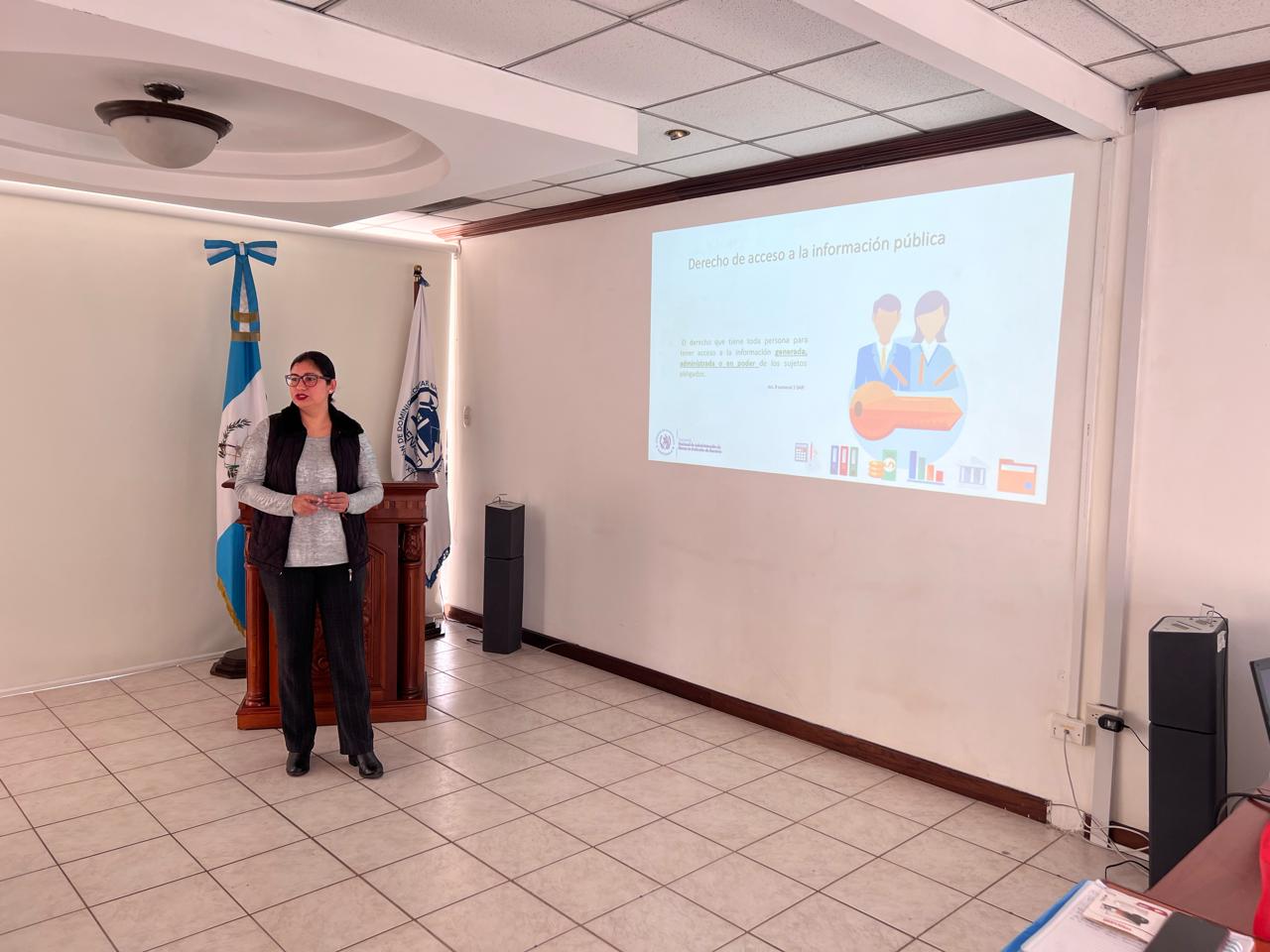 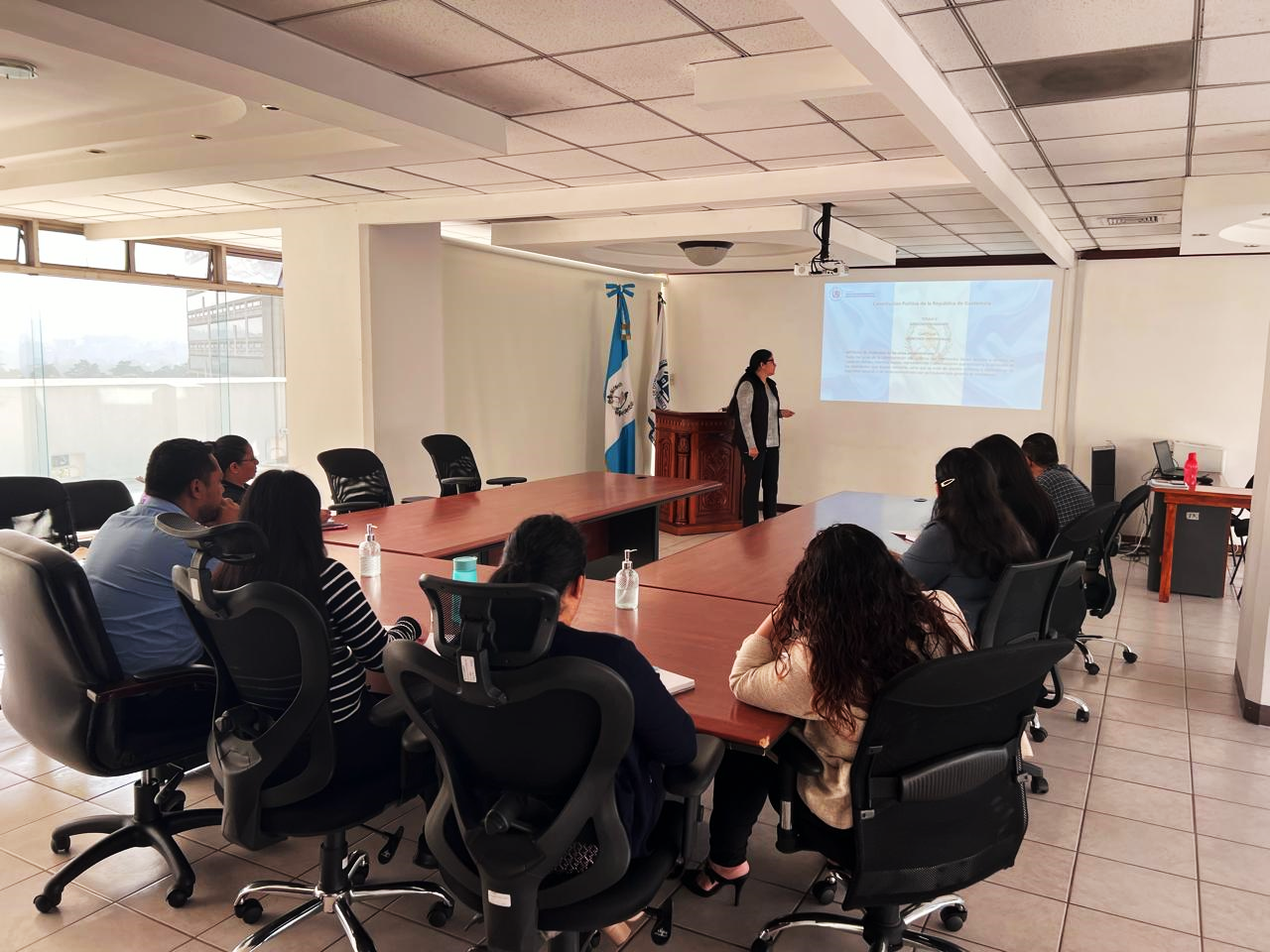 2.2 CAPACITACIÓN “LEY DE ACCESO A LA INFORMACIÓN PÚBLICA”Persona encargada que impartió el taller: Licenciada Jésica Lissié Salguero Gudiel, Jefe de la Sección de Acceso a la Información Pública y Sandra Carolina Figueroa Pérez, Auxiliar de la Sección de Acceso a la Información Pública.Fecha que se impartió: 23-02-2024.Lugar y horario utilizado: Sala de Reuniones del 10 nivel, horario de 9:00 a 11:00.Público objetivo: Personal de nuevo ingreso del 16 de octubre 2023 al 16 de febrero 2024.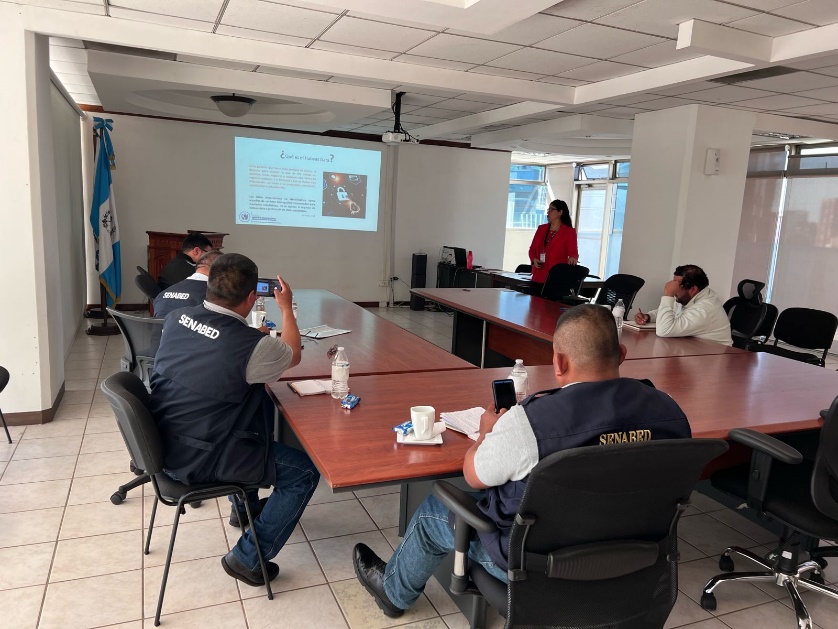 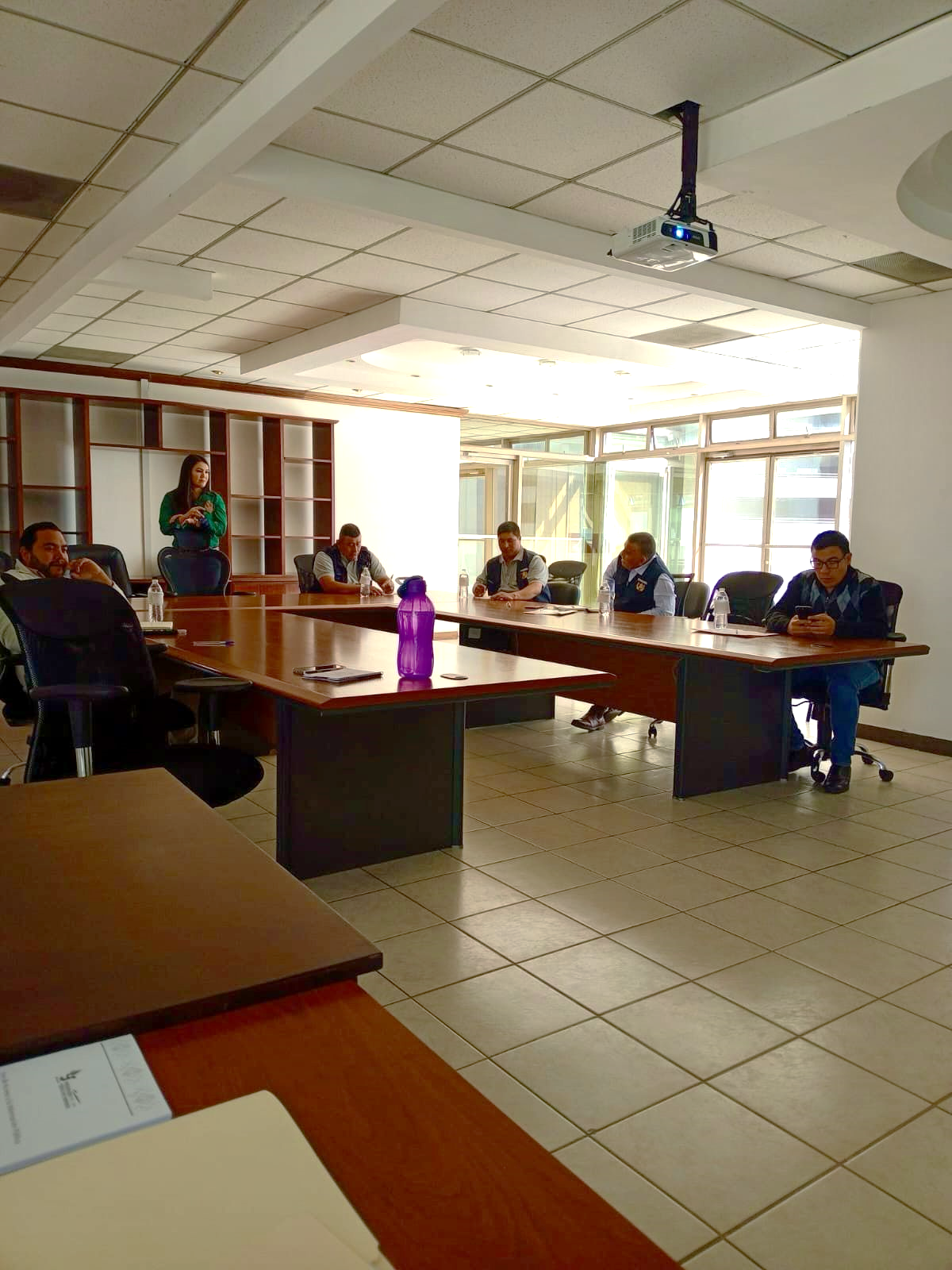 